Fun show to raise funds for The Equine Grass sickness fund & raise awareness for EGS and Laminitis.To be held at Sheep Park, Balblair on Saturday the 14Th of August 2021Qualifier for Caledonian Showing Championship (With kind permission of Irene and Sandy MacDonald).Children’s Classes Children can enter 1 x in hand, 1 x ridden, Pony club games, Fancy dress and 1 x SJ class for the total of £30 per child which includes their first aid fee.  (Extra classes can be added if you wish at the standard price per extra class)1st’s & 2nd’s in each of the classes above (except turnout & Condition) will qualify for the Caledonian Showing Championships at HoweChampion & Reserve Kids, Adult in hand, Adult Ridden & M&M will be invited forward to the supreme of show championship.Adults in Hand Please enter either sports horse OR Hunter type and not both classes.1st’s & 2nd’s in each of the classes above (except turnout & Condition) will qualify for the Caledonian Showing Championships at HoweAdults Ridden Adults can enter 1 x in hand, 1 x ridden, Pony club games, Fancy dress & 1 x SJ class for the total of £30 per adult.  (Saving £12 - Extra classes can be added if you wish at the standard price per extra class)Please enter either sports horse OR Hunter type and not both classes with the same rider/horse combination.1st’s & 2nd’s in each of the classes above (except turnout & Condition) will qualify for the Caledonian Showing Championships at HowePONY CLUB GAMES FANCY DRESS (with or without a pony)SHOW JUMPING There will be a special prize for the horse/rider combination with the highest accumulated points throughout the day.  To qualify for this, you must enter at least 1 class in every section.  If you enter 2 classes in any one section, only your highest placed class will count towards your overall points.The Corrieben Trophy will be awarded to the overall winner Entry money can be paid through PayPal to y.maclean@btinternet.com please ensure you pay through friends and family so that fees are not taken off. This ensures the charity gets the most from each payment. If through Covid restrictions, the show cannot take place on the field, the event will go online.  In this case, videos will be done by the competitors at home and submitted online to be judged.All competitors and their associates take full responsibility for their own health and safety on site and the actions and behaviour of themselves and their horse(s). The organisers do not accept responsibility for any damages or accidents involving competitors or any of the competitor’s associates, vehicles or horses. The organisers of these events have taken all reasonable precautions to ensure the health and safety of everyone present. For these measures to be effective, everyone must take all reasonable precautions to avoid and prevent accidents occurring and must obey the organisers / instructors. The organisers, their representatives or helpers do not accept liability for injury, damage or loss suffered by spectators, competitors, their horses, grooms, friends, vehicles or property however caused and under any circumstances. A correctly fitting riding hat complying with current safety standards and safe footwear must be worn whilst mounted. The judge’s decision is final. It is the responsibility of all participants to clear up their horse dropping /mess before leaving the site.All rubbish should be placed in a bin or taken home.  Baby wipes, cans etc have been left on site previously – PLEASE respect that this is a working farm and rubbish can cause damage if eaten by livestock.  Take it home with you if you are not near anywhere to dispose of it safely. All dogs should be on a lead at all times and any mess must be picked up and disposed of by placing in a bin. Please DO NOT leave pooh bags lying on site. HAVE FUN!Special thanks are to be given to Irene and Sandy MacDonald for allowing us the use of their premises to hold the show.  Also, we would like to thank Ross-shire riding club for the use of their show jumps & facilities for the event.There will be a raffle on sale prior to and on the day of the show with the draw happening at the show.  ENTRY FORMNAME___________________________________________________________________________ADDRESS_________________________________________________________________________CONTACT TEL No __________________________________________________________________Closing date for entries is the 31st of July 2021.  Cheques to be made payable to Yvonne Maclean.  Payment can also be made via PayPal (y.maclean@btinternet.com).  Entry forms that are paid for online can be emailed to YMACLEAN@ICLOUD.COM  Payment by cheque can be posted to Yvonne Maclean, Braeview, Heights of Fodderty, Ross-shire, IV14 9AF.  Telephone 07807511534 for any queries.Raffle tickets will be on sale on the day of the event  ALL PAYPAL PAYMENTS SHOULD BE MADE AS FRIENDS & FAMILY UNLESS YOU PAY EXTRA TO COVER THE FEESI would like to take this opportunity to thank you for supporting this event.  All monies made will be donated to the EGS fund.   We hope you enjoy the day and have fun and also learn something at the event either about EGS or Laminitis.Links can be found below to the event.Just giving site -https://www.justgiving.com/fundraising/yvonne-maclean4Show event page - https://fb.me/e/2QZPBgcq0Pay pal address - y.maclean@btinternet.comEmail address for entries - ymaclean@icloud.com Caledonian Showing Championships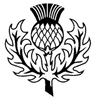 The Caledonian Showing Championships are now well established in the showing calendar and will once again give competitors the opportunity to compete at a top level Championship Final in Scotland.Evening Performances, loads of bling and razzmatazz .... everything an end of season Championship should have!2021 show will be held atHighfield @ Howe, near Ladybank, Fife  (16th/17th October 21)This Show is a qualifier and every horse & pony placed 1st and 2nd in all In hand, Ridden Showing classes (not fun classes) & Working Hunter/Pony classes will qualify to compete in any appropriate class at the Finals.  Qualification will be from placings, no qualification cards will be awarded in the ring, and no qualification can go down the line.  Qualification is for the Horse & Pony except for Adult/Young Handler classes, where the Handler qualifies.All qualified horses and ponies will be listed on the Caledonian Showing Show’s website www.caledonianchampionships.webs.com where you will also find a regularly updated list of qualifying shows as well as a wealth of other information.Special Thanks to all our sponsors for 2020, without our sponsors, there would be no show.Margaret NicolLochcarron Food CentreStrathpeffer Sweet CompanyGairloch Trekking CentreChloe FranklynCommon Scents FragranceClassical Riding HighlandCheryl McIntoshHighland Industrial SuppliesHandmade By LMHighland Pet PortraitsFraser CateringSimpson Fencing & Safety Fencing Contractors LtdValerie RossLorna CalderLee MacdonaldWillowcroft Rug Wash & RepairsHLM Trailer TrainingManuela ForemanFamily SeathClaire MilneLorraine SaundersZoe HooperEriboll StudEriboll Gun DogsPaige H Equestrian ServicesC H Equine ServicesDerelochy SaddlerAndrea MitchellMinette MacleannanM&J HeslingClaire & Sara DeansR.G TransportHM Equine transportation & ServicesJohnston metals scrap metal merchants InvernessAuchterflow PoniesBroomhill Riding CentreHector Campbell ServicesHLM recovery & transportationSusie McKayKirsteen WallaceLindsay MacraeClaire WoodDaisy Duke & Team UnicornJR Resin KeepsakesJacqueline SaundersGlaickcroft Gun DogsCari HeslingMhairi MackayClass 1A – Turnout & Condition < 9 yrs in hand or ridden – (THE BRYN MEMORIAL TROPHY)   Class 1B – Turnout & Condition 10 -16 yrs in hand or ridden – (THE CONNOR MEMORIAL TROPHY)Class 2 –In hand children aged 6 YRS & UnderClass 3- In Hand Children aged 7-8yrsClass 4 - In Hand Children 9 & 10 yrsClass 5 – In Hand Children 11-13 yrsClass 6 – In Hand Children 14 – 16 yrsClass 7 – Ridden Children aged 6 YRS & UnderClass 8 – Ridden Children aged 7-8 yrsClass 9 – Ridden Children aged 9-10 yrsClass 10 – Ridden Children aged 11-13 yrsClass 11 – Ridden Children aged 14-16 yrsClass 12 – Best home bred children’s section (Ridden or in hand) (THE HAFDRE ACW MEMORIAL TROPHY)Children can be led/have help in any class.  £8 per class Class 13 –Best home bred - (THE BLACK ISLE STUD TROPHY)Class 14 –Turnout & Condition - (HARVEY MEMORIAL TROPHY)Class 15 –Veteran – Horse or Pony aged 18+ (THE PENCOT MARCHWIND MEMORIAL TROPHY) Class 16 –Cob classClass 17 – Coloured horse or ponyClass 18 – Sports horsesClass 19– Hunter Type  Class 20 – Heavy HorsesClass 21 - Foreign Breeds Class 22 – Ex RacerClass 23 – Mountain & Moorland Small breeds (Full & Part bred)Class 24 –Mountain & Moorland Large breeds (Full & Part bred)Adult in Hand Overall championship & reserve (THE SEASHELL HOLIDAY COTTAGE ANNUAL TROPHY)Adults can have help in any class.  £8 per class                                                                                                                                                                                                                                      Class 25 –Turnout & Condition (THE QUINETTE MEMORIAL TROPHY) – Champion awarded in ring.Class 26– Best home bred – (THE MORAY COAST VETS TROPHY) Champion awarded in ring.Class 27 – Side Saddle Ridden horse/ponyClass 28 –Young horse (4-8 yrs. old) – (THE COLLESSIE ROCK ON TOMMY MEMORIAL TROPHY) Class 29 –Coloured horses Class 30 – Hunter Type Class 31 – Sports horses (The Mr Bojangles Memorial Trophy).Class 32 - Veteran Horse/Pony Aged 18+ (THE DUBLIN ROCK MEMORIAL TROPHY)Class 33– Cob Ridden classClass 34- Heavy Horse RiddenClass 35 – Foreign Breeds RiddenClass 36 – Novice Show Goer – For those who have not been in the show ring ever (or for many years) – A confidence giver to those trying it for the first time.  (Please do not use this class for novice horses – it is for the novice show goer- rider).  The judge will help and support this class to build confidence for those looking to get back into showing or even just to try it again.  If you do not own a show jacket etc, smart wear will be accepted (no one wants the cost of buying show gear for a one off).  A proper fitting hat complying with the relevant safety standards and riding boots/jodhpur boots must be worn.Class 37 – Ex Racer Ridden.Class 38 – M&M ridden sectionClasses 27 – 37 - 1st place from each class will be invited forward to the Adult Ridden Overall championship & reserve - (THE GEORGE MEMORIAL TROPHY) Classes 23,24 & 38 – 1st & 2nd place from each class will be invited forward to the M&M Overall Championship & reserve. – (The Nantwood Solomon Memorial Trophy).£8 per class Adults can be led/have help in any class. Pony club games will be broken into 4 classes – PCG1 under 6 years – (THE GOLDIE MEMORIAL TROPHY)PCG2 - 7-10YRS – (THE AUCHTERFLOW PONIES TROPHY)PCG3 – 11-16 – (THE HILARY STEWART MEMORIAL TROPHY)PCG4 – ADULTS  – (THE CONANVET TROPHY IN CELEBRATION OF MALBEC BEATING EGS) £10 entry fee for some guaranteed fun. (5 GAMES IN EACH SECTION)  CLASS FDC1 – Children’s Fancy dress aged <6yrs - (New Un-Named Trophy)CLASS FDC2 – Children’s Fancy dress aged 6-7yrs – (THE CAL MEMORIAL TROPHY) CLASS FDC3 – Children’s Fancy dress aged 8-9 yrs– (The Dixie Memorial Trophy)Class FDC4 - Children’s Fancy dress aged 10-11 yrs – (THE SKELLORN GRAFFITI MEMORIAL                                                                                                              TROPHY)CLASS FDC5 – Children’s Fancy dress aged 12-16yrs - (THE CHISHOLM CONTRACTORS ANNUAL TROPHY IN MEMORY OF RUDY) CLASS FDA – Fancy dress Adults  - (THE SKELLORN GRAFFITI MEMORIAL ADULTS TROPHY)GROUPS ARE WELCOME IN ALL FANCY DRESS CLASSES; HOWEVER THE PRIZE WILL BE AWARDED TO THE NAMED PERSON ENTERED WHO HAS TO BE AGED TO BE IN THE CLASS ENTERED.£8 entry.   CLASS SJ1	Poles on the ground Panto pairs! Children under 6 yrsClass SJ 2            Very Novice – (20-30cms) - (not to be entered by those entering the bigger classes) (Sammy Trophy)CLASS SJ3	The Braver Novice – (30-40CMS) -  (not to be entered by those entering the bigger classes)CLASS SJ4           Speed Class – (50-60cm)s – (THE SHAMROCK MEMORIAL TROPHY)CLASS SJ5 	Top Score – (40cms – 1M)  (Top Score Trophy)CLASS SJ6	Grand Prix – (80CMS – 1M) – (THE SAMUELS WHISKERS MEMORIAL TROPHY)  All show jumping classes are £8 a class.  ClassRider/Handler NameAge (if Child)Horses NameAge of HorseHeight of horseEntry feeFirst aid £2 PER PERSONTOTAL FOR FIRST AIDTOTALTOTAL